Publicado en  el 02/02/2017 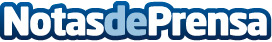 Cinco valores que nos enseña La la landLa película nominada a los Óscar, puede ofrecer sobretodo a los más pequeños diferentes lecciones vitalesDatos de contacto:Nota de prensa publicada en: https://www.notasdeprensa.es/cinco-valores-que-nos-ensena-la-la-land Categorias: Cine Artes Visuales Artes Escénicas Sociedad Ocio para niños http://www.notasdeprensa.es